ΠΡΟΓΡΑΜΜΑ «ΠΡΑΚΤΙΚΗ ΑΣΚΗΣΗ ΠΑΝΕΠΙΣΤΗΜΙΟ ΠΑΤΡΩΝ»ΤΜΗΜΑ ΘΕΑΤΡΙΚΩΝ ΣΠΟΥΔΩΝΕΑΡΙΝΟ ΕΞΑΜΗΝΟΙΟΥΛΙΟΣ-ΑΥΓΟΥΣΤΟΣ 2019ΚΑΤΑΤΑΞΗ ΑΙΤΗΣΕΩΝΟ τμηματικός Επιστημονικός Υπεύθυνος του Προγράμματος και τα άλλα δύο Μέλη της Επιτροπής Πρακτικής Άσκησης του Τμήματος Θεατρικών συνεδρίασαν και αποφάσισαν ότι όλες οι αιτήσεις γίνονται αποδεκτές (οκτώ αιτήσεις για δεκαέξι θέσεις). Η αξιολογική κατάταξη έχει ως εξής:ΛΑΤΑ ΑΝΑΣΤΑΣΙΑ 		Δ’ 	55+40 = 95	ΑΘΗΝΑΣΤΑΜΑΤΟΥΛΑ ΣΟΦΙΑ 	Γ’	50+35 = 85	ΠΑΤΡΑΤΣΕΚΟΥΡΑ ΟΥΡΑΝΙΑ	Δ’	44+40 = 84	ΑΘΗΝΑΧΑΣΚΗΣ ΧΡΗΣΤΟΣ		Δ’	40+35 = 75	ΑΘΗΝΑΣΚΟΥΡΗ ΠΑΝΑΓΙΩΤΑ	Δ’	37+37 = 74	ΠΑΤΡΑΠΟΥΛΑΚΑΚΟΥ ΑΡΕΤΗ	Δ’	39+34 = 64	ΠΑΤΡΑΜΠΑΣΑ ΑΝΙΣΑ		Γ’	30+10 = 40	ΠΑΤΡΑ [Κλίμακα κατάταξης: 60 (μέσος όρος βαθμολογίας) + 40 (αριθμός επιτυχώς εξετασθέντων μαθημάτων)]Ο ΕΠΙΣΤΗΜΟΝΙΚΟΣ ΥΠΕΥΘΥΝΟΣΓιώργος Σαμπατακάκης……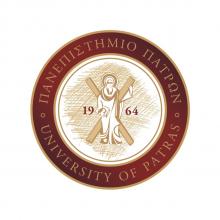 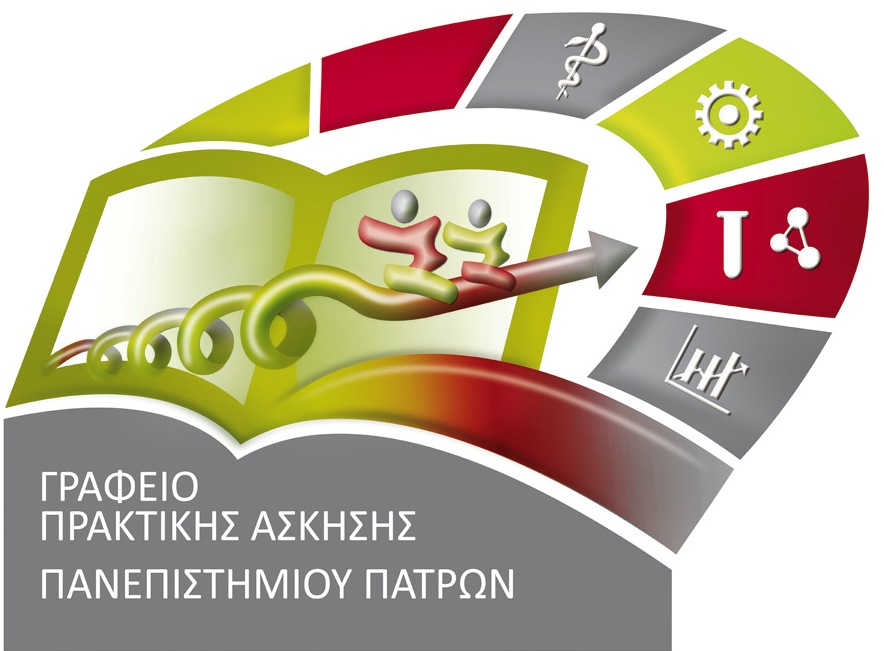 